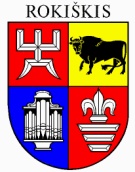 ROKIŠKIO RAJONO SAVIVALDYBĖS TARYBASPRENDIMASDĖL KELIŲ PRIEŽIŪROS IR PLĖTROS PROGRAMOS FINANSAVIMO LĖŠOMIS FINANSUOJAMŲ  VIETINĖS REIKŠMĖS VIEŠŲJŲ IR VIDAUS KELIŲ  TIESIMO, TAISYMO (REMONTO), REKONSTRAVIMO, PRIEŽIŪROS, SAUGAUS EISMO SĄLYGŲ UŽTIKRINIMO, ŠIŲ KELIŲ INVENTORIZAVIMO 2019 METAIS OBJEKTŲ SĄRAŠO PATVIRTINIMO2019 m. balandžio 26 d. Nr. TS-Rokiškis	Vadovaudamasi Lietuvos Respublikos vietos savivaldos įstatymo 6 straipsnio 32 punktu, 16 straipsnio 2 dalies 17 punktu, Lietuvos Respublikos kelių priežiūros ir plėtros programos finansavimo įstatymo 9 straipsnio 2 dalimi, Kelių priežiūros ir plėtros programos finansavimo lėšų naudojimo tvarkos aprašo, patvirtinto Lietuvos Respublikos Vyriausybės 2005 m. balandžio 21 d. nutarimu Nr. 447 „Dėl Lietuvos Respublikos kelių priežiūros ir plėtros programos finansavimo įstatymo įgyvendinimo“, 36 punktu, Lietuvos Respublikos Vyriausybės 2018 m. gruodžio 27 d. nutarimu Nr. 1395 „Dėl Kelių priežiūros ir plėtros programos finansavimo lėšų naudojimo 2019 metų sąmatos patvirtinimo“, Lietuvos automobilių kelių direkcijos prie Susisiekimo ministerijos direktorius 2019 m. kovo 29 d. įsakymu Nr. V-66 „Dėl Kelių priežiūros ir plėtros programos finansavimo lėšų savivaldybių institucijų valdomiems vietinės reikšmės viešiesiems ir vidaus keliams tiesti, taisyti (remontuoti), rekonstruoti, prižiūrėti, saugaus eismo sąlygoms užtikrinti, šiems keliams inventorizuoti paskirstymo 2019 metais“ 1 punktu, Rokiškio rajono savivaldybės taryba n u s p r e n d ž i a:1. Patvirtinti Kelių priežiūros ir plėtros programos finansavimo lėšomis finansuojamų vietinės reikšmės viešųjų ir vidaus kelių tiesimo, taisymo (remonto), rekonstravimo, priežiūros, saugaus eismo sąlygų užtikrinimo, šių kelių inventorizavimo 2019 metais objektų sąrašą (toliau – Sąrašas; pridedama).2. Įgalioti Rokiškio rajono savivaldybės administracijos direktorių pasirašyti finansavimo sutartį su Lietuvos automobilių kelių direkcija prie Susisiekimo ministerijos, tikslinti Sąraše nurodytas skiriamas lėšas, planuojamų darbų ir paslaugų apimtis, nekeičiant savivaldybei skirtos bendros sumos.Sprendimas per vieną mėnesį gali būti skundžiamas Regionų apygardos administraciniam teismui, skundą (prašymą) paduodant bet kuriuose šio teismo rūmuose, Lietuvos Respublikos administracinių bylų teisenos įstatymo nustatyta tvarka.Savivaldybės meras				Ramūnas GodeliauskasAugustinas BlažysSPRENDIMO PROJEKTO ,,DĖL KELIŲ PRIEŽIŪROS IR PLĖTROS PROGRAMOS FINANSAVIMO LĖŠOMIS FINANSUOJAMŲ  VIETINĖS REIKŠMĖS VIEŠŲJŲ IR VIDAUS KELIŲ  TIESIMO, TAISYMO (REMONTO), REKONSTRAVIMO, PRIEŽIŪROS, SAUGAUS EISMO SĄLYGŲ UŽTIKRINIMO, ŠIŲ KELIŲ INVENTORIZAVIMO 2019 METAIS OBJEKTŲ SĄRAŠO PATVIRTINIMO“ AIŠKINAMASIS RAŠTAS2019 m. balandžio 16 d.RokiškisParengto projekto tikslai ir uždaviniai. Šiuo sprendimo projektu Rokiškio rajono savivaldybės tarybai teikiama patvirtinti Kelių priežiūros ir plėtros programos finansavimo lėšomis finansuojamų  vietinės reikšmės viešųjų ir vidaus kelių  tiesimo, taisymo (remonto), rekonstravimo, priežiūros, saugaus eismo sąlygų užtikrinimo, šių kelių inventorizavimo 2019 metais objektų sąrašą. Objektų sąraše pateikiamos 2019 metais planuojamos remontuoti gatvės, kiti einamieji darbai, darbų rūšys ir apimtys, planuojamų skirti lėšų dydis.Šiuo metu esantis teisinis reglamentavimas. Lietuvos Respublikos Vyriausybės 2018 m. gruodžio 27 d. nutarimas Nr. 1395 „Dėl Kelių priežiūros ir plėtros programos finansavimo lėšų naudojimo 2019 metų sąmatos patvirtinimo“, Lietuvos automobilių kelių direkcijos prie Susisiekimo ministerijos direktorius 2019 m. kovo 29 d. įsakymu Nr. V-66 „Dėl Kelių priežiūros ir plėtros programos finansavimo lėšų savivaldybių institucijų valdomiems vietinės reikšmės viešiesiems ir vidaus keliams tiesti, taisyti (remontuoti), rekonstruoti, prižiūrėti, saugaus eismo sąlygoms užtikrinti, šiems keliams inventorizuoti paskirstymo 2019 metais“, Rokiškio rajono savivaldybės tarybos 2019 m. balandžio 26 d. sprendimas Nr. TS-  „Dėl Rokiškio rajono savivaldybės vietinės reikšmės kelių, gatvių ir takų statybos, rekonstrukcijos ar remonto 2019-2021 m. prioritetinio sąrašo patvirtinimo“.Sprendimo projekto esmė. Objektų sąrašas suformuotas atsižvelgiant į 2019 metams savivaldybei skirtą Kelių priežiūros ir plėtros programos finansavimą, kuris yra 1775,1 tūkst. eurų. Remontuojamos gatvės objektų sąraše išdėstytos vadovaujantis Rokiškio rajono savivaldybės tarybos 2019 m. balandžio 26 d. sprendimu Nr. TS-  „Dėl Rokiškio rajono savivaldybės vietinės reikšmės kelių, gatvių ir takų statybos, rekonstrukcijos ar remonto 2019-2021 m. prioritetinio sąrašo patvirtinimo“. 2019 metais planuojama įrengti dangą 7 gatvėse su žvyro danga, 2 gatvėse atnaujinti esamą seną asfalto dangą, 2 gatvėse įrengti naujus pėsčiųjų takus, dar 2 gatvėse suremontuoti esamus, parengti 7 gatvių remonto techninius projektus, atlikti kitus gatvių ir kelių priežiūros darbus. Rajono savivaldybės tarybai pritarus siūlomam objektų sąrašui, savivaldybės administracija galės pradėti vykdyti darbus, atlikti apmokėjimus už suteiktas paslaugas, įstatymų nustatyta tvarka vykdyti rangos darbų viešuosius pirkimus. Galimos pasekmės, priėmus siūlomą tarybos sprendimo projektą:teigiamos – pagerės kelių ir gatvių būklė;neigiamos – nėra.Kokia sprendimo nauda Rokiškio rajono gyventojams. Sutrumpės kelionės laikas, sumažės transporto priemonių eksploatacinės išlaidos ir oro tarša, padidės saugumas keliuose.Finansavimo šaltiniai ir lėšų poreikis. Kelių priežiūros ir plėtros programa. Suderinamumas su Lietuvos Respublikos galiojančiais teisės norminiais aktaisProjektas neprieštarauja galiojantiems teisės aktams.Antikorupcinis vertinimas. Teisės akte nenumatoma reguliuoti visuomeninių santykių, susijusių su LR Korupcijos prevencijos įstatymo 8 straipsnio 1 dalyje numatytais veiksniais, todėl teisės aktas nevertintinas antikorupciniu požiūriu. Statybos ir infrastruktūros plėtros skyriaus vyriausiasis specialistas 				Augustinas Blažys